работников образовательного учреждения, в том числе заключивших трудовой договор о работе по совместительству.1.6 Работодатель обязуется ознакомить с коллективным договором, Правилами внутреннего трудового распорядка, иными локальными нормативными актами, содержащими нормы трудового права (далее - локальные нормативные акты), непосредственно связанными с трудовой деятельностью работника, всех работников образовательного учреждения, под подпись, обеспечивать гласность содержания и выполнения условий коллективного договора.Ознакомление работников с принятыми локальными нормативными актами (изменениями в них) осуществляется в срок не позднее пяти рабочих дней.1.7.	Коллективный договор сохраняет свое действие в случае изменения наименования организации, расторжения трудового договора с руководителем организации.1.8.	При реорганизации (слиянии, присоединении, разделении, выделении, преобразовании) организации коллективный договор сохраняет свое действие в течение всего срока реорганизации.1.9.	При смене формы собственности организации коллективный договор сохраняет свое действие в течение трех месяцев со дня перехода прав собственности.1.10.	При ликвидации организации коллективный договор сохраняет свое действие в течение всего срока проведения ликвидации.1.11.	В течение срока действия коллективного договора стороны вправе вносить в него дополнения и изменения только на основе взаимной договоренности и в порядке, установленном ТК РФ.1.12.	В течение срока действия коллективного договора ни одна из сторон не вправе прекратить в одностороннем порядке выполнение принятых па себя обязательств.1.13.	Все спорные вопросы по толкованию и реализации положений настоящего коллективного договора рассматриваются сторонами и разрешаются в соответствии с трудовым законодательством.1.14.	Настоящий договор вступает в силу с момента его подписания сторонами и действует в течение 3 лет.ТРУДОВЫЕ ОТНОШЕНИЯ И ОБЕСПЕЧЕНИЕ ЗАНЯТОСТИПри приеме на работу требуется соблюдение следующих условий:В соответствии требованиями статьи 68 ТК РФ, а также с целью соблюдения гарантий, связанных с профсоюзным членством, работодатель при заключении трудового договора организует ознакомление работника под роспись с коллективным договором.Содержание трудового договора, порядок его заключения, изменения и расторжения определяются в соответствии с Трудовым кодексом РФ.В трудовом договоре (дополнительном соглашении к трудовому договору) устанавливаются обязательные и иные условия трудового договора, в том числе трудовая функция с определением должностных обязанностей (включая установленный при тарификации объем учебной нагрузки для педагогических работников с указанием наименования предметов (дисциплин), классов (групп), количества часов и количества обучающихся в них, в том числе детей-инвалидов, путем оформления приложения к трудовому договору (дополнительному соглашению) - выписки из тарификационного списка), условия оплаты труда (размер оклада, должностного оклада, ставки заработной платы, тарифной ставки; выплаты компенсационного и стимулирующего характера и условия их осуществления), условия предоставления мер социальной поддержки и др. нормативных актов учреждения .Работодатель в соответствии с действующим порядком обеспечивает заключение (оформление в письменной форме) с работником трудового договора (дополнительного соглашения к трудовому договору), в котором конкретизированы его трудовые (должностные) обязанности, условия оплаты труда, а также меры социальной поддержки, предусматривающего в том числе такие обязательные условия оплаты труда, как:- размер оклада (должностного оклада), ставки заработной платы, устанавливаемый за исполнение работником трудовых (должностных) обязанностей за календарный месяц, а для педагогических работников - исходя из количества обучающихся и учебной нагрузки;- размеры выплат компенсационного характера (при выполнении работ с вредными и (или) опасными условиями труда, в условиях, отклоняющихся от нормальных условий труда, и др.);- размеры выплат стимулирующего характера либо условия для их установления со ссылкой на локальный нормативный акт, регулирующий порядок осуществления выплат стимулирующего характера, если их размеры зависят от установленных в учреждении показателей и критериев.Работодатель не вправе требовать от работника выполнения работы, не обусловленной трудовым договором.Трудовой договор с работниками МБУ ДО «ДДТ с. Ракитное» заключается на неопределенный срок, за исключением случаев предусмотренных в ч.1 ст. 59 ТК РФ.Работник, с которым в период приостановления действия трудового договора в соответствии с положениями статьи 351.7 ТК РФ расторгнут трудовой договор в связи с истечением срока его действия, имеет преимущественное право в течение трех месяцев после окончания прохождения им военной службы по мобилизации на поступление на работу по ранее занимаемой им должности в учреждении (при наличии вакансии). В случае отсутствия вакансии по такой должности работнику может быть предложена другая вакантная должность или работа в порядке, аналогичном положениям части 3 статьи 81 ТК РФ.Срочный трудовой договор заключать только в случаях, предусмотренных статьей 59 ТК РФ.Заключается трудовой договор с работником в письменной форме в двух экземплярах, каждый из которых подписывается работодателем и работником, один экземпляр под подпись передать работнику в день заключения. Получение работником экземпляра трудового договора подтверждается подписью работника на экземпляре трудового договора, хранящегося у работодателя.	Определять должностные обязанности работников учреждения в должностной инструкции. До подписания трудового договора с работником ознакомить его под подпись с настоящим коллективным договором, Соглашением, Уставом учреждения, Правилами внутреннего трудового распорядка и иными локальными нормативными актами, непосредственно связанными с трудовой деятельностью работника, действующими в учреждении.В трудовой договор включать обязательные условия, предусмотренные статьей 57 ТК РФ, а также учитывать положения Соглашения и настоящего коллективного договора.При включении в трудовой договор дополнительных условий не допускать ухудшения положения работника по сравнению с условиями, установленными трудовым законодательством и иными нормативными правовыми актами, содержащими нормы трудового права, соглашениями, локальными нормативными актами, настоящим коллективным договором.В трудовом договоре с педагогическим работником (дополнительном соглашении к трудовому договору) определятьустановленный при тарификации объем учебной нагрузки педагогического работника, который может быть изменен только по соглашению сторон трудового	договора, за исключением случаев, предусмотренных законодательством. Оформлять изменение условий трудового договора путем своевременного	заключения дополнительного соглашения	междуработником и работодателем, являющегося неотъемлемой	частьюзаключенного ранее трудового договора, и с учетом положений настоящего коллективного договора.Обеспечивать на основании письменного заявления работника ведение его трудовой книжки в бумажном виде, формировать в электронном виде основную информацию о трудовой деятельности и трудовом стаже каждого работника, представлять ее в порядке, установленном законодательством Российской Федерации об индивидуальном (персонифицированном) учете в системе обязательного пенсионного страхования, для хранения в информационных ресурсах Фонда пенсионного и социального страхования РФ.Обеспечивать в установленном трудовым законодательством порядке разработку и реализацию мер защиты персональных данных работников, в том числе в форме принятия Положения о защите персональных данных работников .Обеспечивать своевременное уведомление работников в письменной форме о предстоящих изменениях обязательных условий трудового договора и причинах, вызвавших необходимость таких изменений, в том числе об изменениях размера оклада (должностного оклада), ставки заработной платы (при изменении порядка определения условий их установления и (или) при увеличении), размеров постоянных выплат стимулирующего характера, установленных на год, размеров компенсационных выплат за вредные и (или) опасные условия труда (при наличии), а также своевременное заключение дополнительных соглашений к трудовому договору об изменении условий трудового договора.	Возложение на педагогических работников выполнения дополнительной работы, в том числе функций административного характера, осуществлять в соответствии с трудовым законодательством с их письменного согласия и дополнительной оплатой за такую работу.Не устанавливать испытание при приеме на работу:- педагогических работников, имеющих первую или высшую квалификационную категорию;-    педагогических работников, ранее успешно прошедших аттестацию в целях подтверждения соответствия занимаемой должности, после которой прошло не более трех лет;-  лиц пред пенсионного возраста.Обеспечивать своевременное уведомление работников в письменной форме о предстоящих изменениях обязательных условий трудового договора и причинах, вызвавших необходимость таких изменений, в том числе об изменениях размера оклада (должностного оклада), ставки заработной платы (при изменении порядка определения условий их установления и (или) при увеличении), размеров постоянных выплат стимулирующего характера, установленных на год, размеров компенсационных выплат за вредные и (или) опасные условия труда (при наличии), а также своевременное заключение дополнительных соглашений к трудовому договору об изменении условий трудового договора.	Возложение на педагогических работников выполнения дополнительной работы, в том числе функций административного характера, осуществлять в соответствии с трудовым законодательством с их письменного согласия и дополнительной оплатой за такую работу.Обеспечивать гарантии и компенсации высвобождаемым работникам, предусмотренные Трудовым кодексом Российской Федерации, с учетом их повышения и расширения, в том числе:- предупреждение работников о возможном сокращении численности или штата работников не менее чем за два месяца;- обязательное уведомление территориальных органов занятости о сокращении численности или штата работников;- недопущение одновременного увольнения работников - членов одной семьи по сокращению численности или штата;- сохранение за работниками, высвобождаемыми в связи с сокращением численности или штата, права на первоочередное трудоустройство в учреждении при появлении вакантных рабочих мест (в первую очередь, на работу, соответствующую квалификации работника, а также другую работу);- установление повышенных размеров выходного пособия и единовременной компенсации, предусмотренных статьей 178 ТК РФ ;При равной квалификации (отсутствие у сравниваемых работников квалификационной категории или наличие у них квалификационных категорий одного уровня) преимущественное право на оставление на работе при сокращении численности или штата работников наряду с основаниями, установленными частью 2 статьи 179 ТК РФ имеют:работники, имеющие более длительный стаж работы в данном учреждении;работники, имеющие почетные звания, удостоенные ведомственными знаками отличия и Почетными грамотами;работники, применяющие инновационные методы работы;работники, совмещающие работу с обучением, если обучение (профессиональная подготовка, переподготовка, повышение квалификации) обусловлено заключением дополнительного договора между работником и работодателем, является условием трудового договора, или с данным работником заключен ученический договор;работники, которым до наступления права на получение пенсии (в том числе досрочной пенсии по старости) осталось менее трех лет.К сообщению в профком в соответствии с ч.1 ст.82 ТК РФ работодатель должен приложить:проекты приказов о сокращении численности или штатов;действующее и вновь вводимое штатные расписания;список сокращаемых должностей;сведения о работниках, занимающих одноименные должности, с указанием их квалификации и других сведений, позволяющих определить преимущественное право на оставление на работе;перечень вакансий на день направления сообщения в профком;предполагаемые варианты трудоустройства.В случае массового высвобождения работников сообщение должно содержать социально- экономическое обоснование.Под увольнение могут попасть сотрудники по причине:сокращение численности или штата работников организации;несоответствие работника занимаемой должности или выполняемой работе вследствие недостаточной квалификации, подтвержденной результатами аттестации;неоднократное неисполнение работником без уважительных причин трудовых обязанностей, если он имеет дисциплинарное взыскание;однократное грубое нарушение работником трудовых обязанностей в виде:-    прогула (отсутствия на рабочем месте без уважительных причин в течение всего рабочего дня (смены) независимо от его (её) продолжительности, а также в случае отсутствия на рабочем месте без уважительных причин более четырех часов подряд в течение рабочего дня (смены));- нарушения работником требований по охране труда, установленного комиссией по охране труда или уполномоченным по охране труда, если это нарушение повлекло за собой тяжкие последствия (несчастный случай на производстве, авария, катастрофа), либо заведомо создавало реальную угрозу наступления таких последствий;- повторное в течение одного года грубое нарушение педагогическим работником устава образовательного учреждения; - применение, в том числе однократное, педагогическим работником методов воспитания, связанных с физическим и (или) психическим насилием над личностью обучающегося, воспитанникаШ. Оплата и нормирование труда.Система оплаты труда работников учреждения основывается на организации и осуществлении труда в учреждении с учетом категорий работников (персонала) и других особых условий, учитывающих специфику труда, и включает в себя:штатно-окладную систему оплаты труда работников из числа административно-управленческого персонала, а также учебновспомогательного и обслуживающего персонала;систему оплаты труда педагогических работников (основного персонала), основанную на применении отраслевых рекомендаций по разработке систем оплаты труда с использованием «ученико-часа»; на применении окладов (должностных окладов), ставок заработной платы по квалификационным уровням профессиональных квалификационных групп;Заработная плата выплачивается работникам не реже чем каждые полмесяца в денежной форме. Днями выплаты заработной платы являются: 10 и 25 число каждого месяца.При выплате заработной платы работнику вручается расчётный листок установленной формы с указанием всех составных частей заработной платы, причитающейся ему за соответствующий период с указанием оснований начислений, размеров и оснований произведенных удержаний, а также общей денежной суммы, подлежащей выплате по ведомости или зачисленной на «зарплатную» карту.	Оплата труда работников осуществляется в соответствии с установленной в учреждении системой оплаты труда на основании Положения об оплате труда работников учреждения и включает в себя:должностной оклад (оклад) в соответствии с профессиональной квалификационной группой;компенсационные выплаты;Должностные оклады (оклады) в соответствии с профессиональной квалификационной группой устанавливаются Положением о системе оплаты труда работников МБУ ДО «ДДТ с. Ракитное».Компенсационные и стимулирующие выплаты устанавливаются в соответствии с Положением об установлении стимулирующей части фонда оплаты труда работникам МБУ ДО «ДДТ с. Ракитное».В целях обеспечения общественного участия в определении и назначении стимулирующих выплат в образовательном учреждении создается комиссия, в состав которой входят представители административно-управленческого персонала, педагогических работников и профкома.Количественный и персональный состав комиссии ежегодно утверждается приказом образовательного учреждения на начало учебного года с учетом предложений профкома.В полномочия комиссии входит:- анализ представленных документов по оценке результативности и эффективности труда работников;- оценка выполнения работниками, включая совместителей (внутренних и внешних), утвержденных критериев и показателей результативности и эффективности работы.Документы, представляемые в комиссию, подготавливаются представителями образовательного учреждения на основе объективных нефальсифицируемых данных из информационных систем с условием .Экономия средств фонда оплаты труда (если она есть) направляется на премирование в соответствии с Положением о моральном и материальном поощрении работников МБУ ДО «ДДТ с. Ракитное».По согласованию с созданной комиссией образовательной организации по распределению стимулирующих производятся:установление, изменение размеров и снятие всех видов надбавок и доплат, производимых из общего фонда оплаты труда;распределение премиальных выплат (при наличии экономии фонда оплаты труда).ПОДГОТОВКА И ДОПОЛНИТЕЛЬНОЕ ПРОФЕССИОНАЛЬНОЕ ОБРАЗОВАНИЕ РАБОТНИКОВРаботодатель обязуется обеспечивать мероприятия по проведению профессионального обучения, дополнительного профессионального образования работников, направлять их на курсовое, индивидуальное и иное профессиональное обучение.Работодатель обеспечивает реализацию права педагогических работников на дополнительное профессиональное образование по профилю педагогической деятельности не реже чем один раз в три года за счет средств работодателя.В случае направления работника для профессионального обучения или дополнительного профессионального образования (повышения квалификации и профессиональной переподготовки), работодатель сохраняет за ним место работы (должность), среднюю заработную плату по основному месту работы и, если работник направляется в другую местность, оплачивает ему командировочные расходы (суточные, проезд к месту обучения и обратно, проживание) в порядке и размерах, предусмотренных для лиц, направляемых в служебные командировки, в соответствии с Положением о служебных командировках работников, принимаемым работодателем с учетом мнения профкома (статья 187 ТК РФ).Гарантии и компенсации работникам, совмещающим работу с получением образования (высшего образования по программам бакалавриата, специалитета, магистратуры, подготовки научнопедагогических кадров, по программам среднего профессионального образования и другим программам), предоставляются работодателем в порядке, предусмотренном статьями 173, 174, 176, 177 ТК РФ.Гарантии и компенсации, предусмотренные статьями 173 и 174 ТК РФ, предоставляются работодателем:педагогическим работникам, получающим по направлению работодателя второе высшее образование или среднее профессиональное образование по профилю деятельности образовательного учреждения или педагогической деятельности (преподаваемых дисциплин);иным работникам образовательного учреждения, получающим по направлению работодателя второе образование соответствующего уровня, если обучение осуществляется по профилю деятельности учреждения.Финансовое обеспечение данных гарантий осуществляется работодателем за счет бюджетных и внебюджетных средств. Работодатель не допускает необоснованного расторжения трудовых договоров с работниками, принуждения работников к получению дополнительного профессионального образования за счет собственных средств и других нарушений трудовых прав работников.Рабочее время и время отдыха.Режим рабочего времени и времени отдыха в МБУ ДО «ДДТ с. Ракитное» установлены в Правилах внутреннего трудового распорядка.Педагогическим работникам, ведущим занятия по расписанию, на каникулярное время, не совпадающее с очередным отпуском, устанавливается график еженедельной работы (дни недели и часы присутствия в образовательной организации) в пределах времени, не превышающего их учебной нагрузки до начала каникул.Дни недели (часы рабочего дня), свободные для педагогических работников, ведущих преподавательскую работу, от проведения учебных занятий по расписанию, от выполнения иных обязанностей, регулируемых графиками и планами работы, педагогический работник может использовать вне места нахождения организации по своему усмотрению для повышения квалификации, самообразования, подготовки к занятиям и т.п. (п.2.4. Положения ”06 особенностях режима рабочего времени и времени отдыха педагогических и других работников образовательных учреждений", утвержденного Приказом Минобрнауки РФ от 27.03.2006 г. № 69).Учебная нагрузка на новый учебный год устанавливается директором МБУ ДО «ДДТ с. Ракитное».Учебная нагрузка на новый учебный год работникам, ведущим преподавательскую работу помимо основной работы ( директору) также устанавливается директором МБУ ДО «ДДТ с. Ракитное» по согласованию с Директором МКУ УНО, при условии, если педагогические работники, для которых МБУ ДО «ДДТ с. Ракитное» является местом основной работы, обеспечены преподавательской работой по своей специальности в объеме, не менее чем на ставку заработной платы (за исключением случаев, когда педагогические работники подали письменное заявлении об уменьшении им учебной нагрузки в новом учебном году).Директор, не получающий пенсии (независимо от оснований ее назначения), который в соответствии с пенсионным законодательством имеет право на включение в стаж работы, дающей право на досрочное назначение пенсии по старости в связи с педагогической деятельностью, периода своей работы только при условии ведения преподавательской работы в объеме не менее 6 часов в неделю (240 часов в год), должен быть обеспечен указанной нагрузкой в приоритетном порядке.Объем учебной нагрузки, установленный педагогическим работникам в начале учебного года, не может быть уменьшен по инициативе администрации в текущем учебном году.Директор должен ознакомить педагогических работников под роспись с предполагаемой учебной нагрузкой на новый учебный год в письменном виде до их ухода в очередной отпуск.5.6. Уменьшение или увеличение учебной нагрузки педагогического работника в течение учебного года по сравнению с учебной нагрузкой, оговоренной в трудовом договоре или приказе руководителя образовательной организации, возможны только:а)	по взаимному согласию сторон;б)	по инициативе работодателя в случаях:уменьшения количества часов по учебным планам и программам, сокращения количества классов (групп);восстановления (по решению суда) на работе педагогического работника, ранее выполнявшего эту учебную нагрузку;возвращения на работу женщины, прервавшей отпуск по уходу за ребенком до достижения им возраста полутора (трех) лет, или после окончания этого отпуска.В указанных в подпункте «б» случаях для изменения учебной нагрузки по инициативе работодателя согласие работника не требуется.Учебная нагрузка педагогическим работникам, находящимся к началу учебного года в отпуске по уходу за ребенком до достижения им возраста полутора (трех) лет либо ином отпуске, устанавливается этим работникам при распределении ее на очередной учебный год на общих основаниях, а затем передается для выполнения другим педагогическим работникам на период нахождения указанных работников в соответствующих отпусках.Работникам с ненормированным рабочим днем предоставляется дополнительный оплачиваемый отпуск.Право на дополнительный оплачиваемый отпуск возникает у работника независимо от продолжительности работы в условиях ненормированного рабочего дня.Оплата дополнительных оплачиваемых отпусков, предоставляемых работникам с ненормированным рабочим днем, производится в пределах фонда оплаты труда.Работникам предоставляется дополнительный отпуск с сохранением заработной платы в следующих случаях (ч.2 ст. 116 ТК РФ):при рождении ребенка в семье (мужу) — 2 календарных дня;в связи с переездом на новое место жительства - 2 календарных дня;для проводов детей в армию - 1 календарный день;бракосочетание работника — 3 дня,—бракосочетание детей работника — 2 календарных дня;в связи со смертью близких родственников (дети, родители, супруг(а), братья, сестры, дедушки, бабушки) - 3 календарных дня;при отсутствии в течение учебного года дней нетрудоспособности — 3 календарных дня;председателю первичной профсоюзной организации за общественную работу - 2 календарных дней.Педагогическим и определенным руководящим работникам предоставляется ежегодный основной удлиненный оплачиваемый отпуск, продолжительность которого устанавливается постановлением Правительства Российской Федерации от 14 мая 2015 г. № 466 «О ежегодных основных удлиненных оплачиваемых отпусках» .Остальным категориям работников предоставляется ежегодный основной оплачиваемый отпуск продолжительностью 28 календарных дней с сохранением места работы (должности) и среднего заработка.Предоставление ежегодных основного и дополнительного оплачиваемых отпусков осуществляется, как правило, по окончании учебного года в летний период. График отпусков утверждается работодателем  не позднее чем за две недели до наступления календарного года.По соглашению между работником и работодателем ежегодный оплачиваемый отпуск может быть разделен на части. При этом хотя бы одна из частей этого отпуска должна быть не менее 14 календарных дней.	Исчисление продолжительности отпуска пропорционально проработанному времени осуществляется только в случае выплаты денежной компенсации за неиспользованный отпуск при увольнении работника.	Преподавателям, учителям и другим педагогическим работникам, продолжительность отпуска которых составляет не менее 56 календарных дней, проработавшим в рабочем году не менее 10 месяцев, денежная компенсация за неиспользованный отпуск при увольнении выплачивается исходя из установленной продолжительности отпуска .	При этом излишки дней, составляющие менее половины месяца, исключаются из подсчета, а излишки, составляющие не менее половины месяца, округляются до полного месяца (пункт 35 Правил об очередных и дополнительных отпусках, утвержденных постановлением НКТ СССР от 30 апреля 1930 г. № 169) .Ежегодный основной удлиненный оплачиваемый отпуск продолжительностью 56 календарных дней предоставляется педагогическим работникам,36 дней техническому персоналу.В случае предоставления, приобретения работником путевки на санаторно-курортное лечение ему предоставляется отпуск за свой счет или дни в счет очередного отпуска на период лечения на основании заявления работника.ОХРАНА ТРУДА И ЗДОРОВЬЯ6.1.   Работодатель обязуется:6.2	Обеспечивать в соответствии с законодательством Российской Федерации финансирование мероприятий по улучшению условий и охраны труда за счет бюджетных средств и иных источников, предусмотренных законодательством, с выделением средств в расчете на каждого работающего не ниже размера минимальной заработной платы.Ежегодно проводить мероприятия по обеспечению безопасности образовательного учреждения и охране труда и здоровья работников и обучающихся за счет средств, находящихся в распоряжении образовательного учреждения.Использовать в качестве дополнительного источника финансирования мероприятий по охране труда возможность возврата части сумм страховых взносов на обязательное социальное страхование от несчастных случаев на производстве:до 20 процентов на предупредительные меры по сокращению производственного травматизма, в том числе на проведение специальной оценки условий труда, обучение по охране труда, приобретение СИЗ, санаторно-курортное лечение работников, занятых на работах с вредными и (или) опасными условиями труда, проведение обязательных медицинских осмотров в соответствии с законодательством;до 30 процентов на оплату отпуска застрахованного лица (сверх ежегодного оплачиваемого отпуска, установленного законодательством Российской Федерации) на весь период его лечения и проезда к месту лечения и обратно, при условии направления страхователем дополнительного объема средств на санаторно-курортное лечение работников не ранее чем за пять лет до достижения ими возраста, дающего право на назначение страховой пенсии по старости в соответствии с пенсионным законодательством.Обеспечить в соответствии со статьей 214 Трудового кодекса Российской Федерации:создание и функционирование системы управления охраной труда учреждения;систематическое выявление опасностей и профессиональных рисков, их регулярный анализ и оценку; разработку мер, направленных на обеспечение безопасных условий и охраны труда, оценку уровня профессиональных рисков вновь организованных рабочих мест;расследование и учет несчастных случаев на производстве и профессиональных заболеваний, учет и рассмотрение причин и обстоятельств событий, приведших к возникновению микроповреждений (микротравм);ведение реестра (перечня) нормативных правовых актов (в том числе с использованием электронных вычислительных машин и баз данных), содержащих требования охраны труда, в соответствии со спецификой своей деятельности, а также доступ работников к актуальным редакциям таких нормативных правовых актов;оснащение средствами коллективной защиты;обучение по оказанию первой помощи пострадавшим на производстве, обучение по использованию (применению) средств индивидуальной защиты, инструктаж по охране труда, стажировку на рабочем месте (для определенных категорий работников) и проверку знания требований охраны труда;организацию контроля за состоянием условий труда на рабочих местах, соблюдением работниками требований охраны труда, а также за правильностью применения ими средств индивидуальной и коллективной защиты;недопущение работников к исполнению ими трудовых обязанностей без прохождения в установленном порядке обучения по охране труда, в том числе обучения безопасным методам и приемам выполнения работ, обучения по оказанию первой помощи пострадавшим на производстве, обучения по использованию (применению) средств индивидуальной защиты, инструктажа по охране труда, стажировки на рабочем месте (для определенных категорий работников) и проверки знания требований охраны труда;недопущение работников к исполнению ими трудовых обязанностей без прохождения в установленном порядке обязательных медицинских осмотров, обязательных психиатрических освидетельствований, а также в случае медицинских противопоказаний;санитарно-бытовое обслуживание и медицинское обеспечение работников в соответствии с требованиями охраны труда, а также доставку работников, заболевших на рабочем месте, в медицинскую организацию в случае необходимости оказания им неотложной медицинской помощи;разработку и утверждение локальных нормативных актов по охране труда с учетом мнения выборного органа первичной профсоюзной организации;при производстве работ (оказании услуг) на территории, находящейся под контролем другого работодателя, перед началом производства работ (оказания услуг) согласование с другим работодателем (иным лицом) мероприятий по предотвращению случаев повреждения здоровья работников, в том числе работников сторонних организаций, производящих работы (оказывающих услуги) на данной территории.Разработать и принять положение о системе управления охраной труда учреждения в соответствии со статьями 214 и 217 Трудового кодекса РФ.Положение о системе управления охраной труда является приложением № к коллективному договору .Обеспечить соблюдение положений статьи 223 Трудового кодекса РФ по организации охраны труда в образовательном учреждении.Положение о службе охраны труда может являться приложением к коллективному договору .6.2.4.	Обеспечивать безопасность работников при эксплуатации зданий, сооружений, оборудования, при осуществлении технологических и образовательных процессов, безопасность применяемых инструментов, материалов (статья 214 ТК РФ).6.2.5.	Обеспечить условия труда, которые должны соответствовать требованиям охраны труда на каждом рабочем месте, режим труда и отдыха в соответствии с законодательством Российской Федерации, Правилами внутреннего трудового распорядка.Обеспечивать участие представителя выборного органа первичной профсоюзной организации в подготовке образовательного учреждения к новому учебному году.6.2.6.	Проводить в установленном законодательством Российской Федерации порядке работы по специальной оценке условий труда.Систематически проводить обучение членов комиссии по специальной оценке условий труда с целью обеспечения качественного и соответствующего нормативным требованиям проведения специальной оценки условий труда в учреждении.Положение о комиссии по проведению специальной оценки условий труда может являться приложением к коллективному договору.6.2.7.	Проводить специальную оценку условий труда в соответствии с Федеральным законом от 28 декабря 2013 г. № 426-ФЗ «О специальной оценке условий труда», а также системные мероприятия по управлению профессиональными рисками на рабочих местах, связанные с выявлением опасностей, оценкой и снижением уровней профессиональных рисков.6.2.8.Проводить обучение по охране труда и проверку знаний требований охраны труда работников учреждения в соответствии с законодательством об охране труда, в том числе:обучение безопасным методам и приемам выполнения работ по охране труда и оказанию первой помощи при несчастных случаях на производстве и во время образовательного процесса;обучение по использованию (применению) средств индивидуальной защиты;инструктаж по охране труда, стажировку на рабочем месте и проверку знаний требований охраны труда;обучение по электробезопасности работников, занятых на работах по эксплуатации и ремонту электрооборудования;обучение соответствующих работников по пожарной безопасности;обучение и инструктаж работников, занятых на работах с грузоподъемными машинами, лифтами;обучение работников, занятых на работах с сосудами, работающими под давлением, и кислородными баллонами.6.2.9. Проводить целевой инструктаж по охране труда при выполнении разовых работ и работ с повышенной опасностью.Обеспечивать соблюдение работниками требований, правил и инструкций по охране труда; недопущение к работе лиц, не прошедших в установленном порядке обучение, инструктаж по охране труда, стажировку и проверку знаний требований охраны труда.6.2.11. Информировать работников об условиях и охране труда на рабочих местах, о существующих профессиональных рисках и их уровнях, а также о мерах по защите от воздействия вредных и (или) опасных производственных факторов, имеющихся на рабочих местах, о предоставляемых им гарантиях, полагающихся им компенсациях и средствах индивидуальной	защиты, об использовании приборов, устройств, оборудования и (или) комплексов (систем) приборов, устройств, оборудования, обеспечивающих дистанционную видео-, аудио- или иную фиксацию процессов производства работ, в целях контроля за безопасностью производства работ.6.2.12. Проводить за счет средств работодателя обязательные предварительные (при поступлении на работу) и периодические медицинские осмотры работников и психиатрические освидетельствования работников в соответствии со статьей 220 Трудового кодекса РФ.Работники, которые отказываются от прохождения периодического медицинского осмотра и психиатрического освидетельствования, отстраняются работодателем от работы в установленном законодательством порядке.6.2.13.Обеспечивать наличие инструкций по охране труда на рабочих местах.Осуществлять контроль за содержанием и техническим состоянием зданий, сооружений, санитарно-бытовых помещений, а также безопасной эксплуатацией оборудования и механизмов образовательной организации.Обеспечивать на каждом рабочем месте (в учебных классах, кабинетах и других помещениях) необходимый температурный режим, освещенность и вентиляцию в соответствии с санитарно-гигиеническими нормами и правилами по охране труда.Обеспечивать противопожарную безопасность в учреждении в соответствии с нормативными требованиями.Осуществлять обязательное социальное страхование работников учреждения от несчастных случаев на производстве и профессиональных заболеваний в соответствии с законодательством Российской Федерации.Осуществлять учет и рассмотрение обстоятельств и причин, приведших к возникновению микроповреждений (микротравм) работников, проводить своевременное расследование несчастных случаев на производстве и с обучающимися во время образовательного процесса с участием представителей профкома и технической инспекции труда Профсоюза и вести их учет в соответствии с законодательством Российской Федерации (статья 229 ТК РФ) .Работодатель обеспечивает в установленном законодательством Российской Федерации порядке возмещение затрат на лечение и реабилитацию пострадавших работников, а также выплату единовременной денежной компенсации сверх предусмотренной федеральным законодательством семье в результате смерти работника, наступившей от несчастного случая, связанного с производством, или профессионального заболевания, в размере не менее 50 размеров минимальной заработной платы.Производить выплату за моральный вред при несчастных случаях с тяжелым исходом, групповых и со смертельным исходом.Обеспечить работу в учреждении коллегиальных и рабочих органов (комиссий) по вопросам охраны труда и здоровья.Обеспечить наличие аптечек для оказания первой помощи работникам, питьевой воды.Работодатель по утверждает:- список работников неэлектротехнического персонала, которые должны проходить инструктаж по электробезопасности с присвоением 1-й группы;- список работников, которые должны проходить обучение и проверку знаний по электробезопасности с присвоением 2-й, 3-й, 4-й группы;-  список работников, которые должны проходить обучение по охране труда на специальных курсах один раз в три года;- список работников, которые должны проходить обучение по охране труда один раз в три года в своем учреждении.Список лиц, ответственных за проведение инструктажей по охране труда с работниками (вводного, на рабочем месте, целевого инструктажей), по пожарной безопасности по электробезопасности неэлектротехнического персонала, может являться приложением к коллективному договору.Работники обязуются:6.3.1.  Соблюдать требования охраны труда, установленные законами и иными нормативными правовыми актами, а также правилами и инструкциями по охране труда.6.3.2. Правильно применять средства индивидуальной и коллективной защиты.6.3.3. Проходить обучение безопасным методам и приемам выполнения работ, оказанию первой помощи при несчастных случаях на производстве, инструктаж по охране труда, проверку знаний требований охраны труда.6.7.4.	Проходить обязательные предварительные при поступлении на работу и периодические медицинские осмотры, а также внеочередные медицинские осмотры в соответствии с медицинскими рекомендациями.6.7.5.	Своевременно информировать работодателя и уполномоченных по охране труда о нарушениях безопасных условий труда и противопожарного режима.6.7.6.	Извещать немедленно руководителя либо заместителя руководителя образовательной организации о любой ситуации, угрожающей жизни и здоровью людей, о каждом несчастном случае, происшедшем на производстве, или об ухудшении состояния своего здоровья во время работы, в том числе о проявлении признаков острого профессионального заболевания (отравления).6.8.	Работник имеет право отказаться от выполнения работы в случае возникновения на рабочем месте ситуации, угрожающей жизни и здоровью работника, а также при необеспечении необходимыми средствами индивидуальной и коллективной защиты до устранения выявленных нарушений.СОЦИАЛЬНЫЕ ГАРАНТИИ И МЕРЫ СОЦИАЛЬНОЙ ПОДДЕРЖКИ РАБОТНИКОВ.Работодатель обязуется:Предоставлять гарантии и компенсации работникам во всех случаях, предусмотренных трудовым законодательством, а также соглашениями и настоящим коллективным договором.Предоставлять педагогическим работникам, проживающим в сельской местности и работающим (работавшим) в образовательных учреждениях, находящихся в сельской местности, меры социальной поддержки  в соответствии с законодательством Приморского края.Обеспечивать работникам, относящимся к лицам с ограниченными возможностями здоровья, беспрепятственный доступ к месту работы, а также к объектам социальной инфраструктуры учреждения.Обеспечивать права работников на все виды обязательного социального страхования и осуществлять обязательное социальное страхование работников в порядке, установленном федеральными законами и иными нормативными правовыми актами Российской Федерации.Заключить соглашение об информационном взаимодействии между отделением Фонда пенсионного и социального страхования РФ и учреждением в целях предоставления лицам пред пенсионного возраста двух рабочих дней на прохождение диспансеризации в соответствии со статьей 185.1 ТК РФ.Своевременно и полностью перечислять средства в Фонд пенсионного и социального страхования РФ, Фонд медицинского страхования РФ для начисления страховых взносов всем работникам образовательного учреждения.ПОДДЕРЖКА МОЛОДЫХ ПЕДАГОГОВ.Стороны определяют следующие приоритетные направления в совместной деятельности по осуществлению поддержки молодых педагогов и их закреплению в учреждении:содействие адаптации и профессиональному становлению молодых педагогов, формированию их компетенций, повышению мотивации к педагогической деятельности;содействие развитию системы наставничества в учреждении;организация методического сопровождения молодых педагогов в первый год их работы, включая закрепление за ними наставников из числа педагогов, показывающих высокие образовательные результаты, с установлением наставникам доплаты в размерах и на условиях, определяемых Положением об оплате труда работников и трудовым договором;включение работников в возрасте до 35 лет, наиболее отличившихся в профессиональной и общественной деятельности, в резерв руководящих кадров;привлечение молодых педагогов к реализации образовательных проектов и социально значимых мероприятий;- обеспечение реальной правовой и социальной защищенности молодых педагогов;- материальное стимулирование в целях закрепления создание условий для профессионального и карьерного роста молодых педагогов посредством повышения квалификации, участия в профессиональных, профсоюзных и творческих конкурсах.Работодатель обязуется:обеспечить закрепление наставников за педагогами, не имеющими опыта педагогической работы, в первый год их работы в учрежденииобеспечивать дополнительные меры поддержки молодых педагогов, а также меры поощрения;направлять молодых педагогов на образовательные и иные мероприятия, реализуемые в рамках Соглашения;назначить ответственного за работу с молодыми педагогами из числа руководящих работников учреждения.КОНТРОЛЬ ЗА ВЫПОЛНЕНИЕМ КОЛЛЕКТИВНОГО ДОГОВОРА. ОТВЕТСТВЕННОСТЬ СТОРОН КОЛЛЕКТИВНОГО ДОГОВОРА.Контроль за выполнением коллективного договора осуществляется сторонами и их представителями, соответствующими органами по труду.Работодатель обязуется: Обеспечивать реальное выполнение и действенный контроль за выполнением коллективного договора.Разъяснять положения и обязательства сторон коллективного договора работникам образовательного учреждения.Лица, представляющие работодателя, виновные в нарушении или невыполнении обязательств по коллективному договору, несут дисциплинарную и иную ответственность, установленную законодательством Российской Федерации.ЗАКЛЮЧИТЕЛЬНЫЕ ПОЛОЖЕНИЯ.В месячный срок со дня подписания коллективного договора работодатель доводит содержание коллективного договора до сведения всех работников учреждения.Работодатель размещает в течение десяти рабочих дней со дня подписания сторонами коллективного договора (изменений в коллективный договор) (или в недельный срок после получения уведомительной регистрации в органе по труду) копию коллективного договора (изменений в коллективный договор) со всеми приложениями, в том числе с Правилами внутреннего трудового распорядка, на официальном сайте образовательного учреждения в информационно-телекоммуникационной сети «Интернет» в разделе «Документы» и на страничке первичной профсоюзной организации.Каждый вновь принимаемый на работу в учреждение работник до подписания трудового договора должен быть ознакомлен работодателем с настоящим коллективным договором с учетом изменений под подпись.Работодатель обязан ознакомить под подпись с текстом коллективного договора (изменений в коллективный договор) всех работников образовательного учреждения в течение 	5 дней после его подписания.Коллективный договор вступает в силу со дня его подписания сторонами и действует в течение трех лет.До истечения указанного срока стороны вправе продлевать действие коллективного договора, продлевать коллективный договор с изменениями или заключить новый коллективный договор.10.5.	Коллективный договор сохраняет свое действие в случае изменения наименования образовательного учреждения, изменения типа государственного (муниципального) учреждения, реорганизации в форме преобразования, а также расторжения трудового договора с руководителем образовательного учреждения.При реорганизации образовательного учреждения в форме слияния, присоединения, разделения, выделения, коллективный договор сохраняет свое действие в течение всего срока реорганизации.При ликвидации образовательного учреждения коллективный договор сохраняет свое действие в течение всего срока проведения ликвидации.Изменения в настоящий коллективный договор в течение срока его действия, в том числе изменения в приложения к коллективному договору, рассматриваются Комиссией по подготовке, заключению, контролю исполнения коллективного договора в порядке, предусмотренном.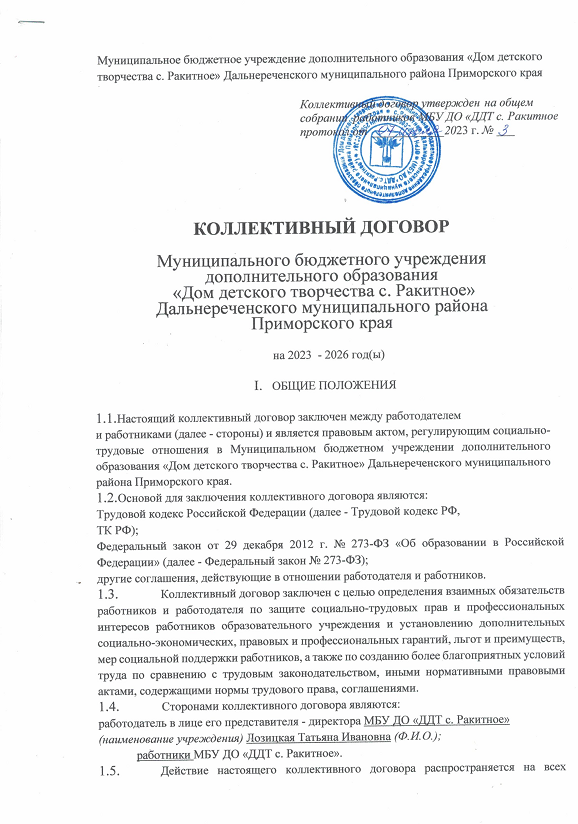 